VRTČEVSKI PREDLOGI ZA DEJAVNOSTI  V DOMAČEM OKLJUVrtec bo zaradi pandemije koronavirusa žal še nekaj časa zaprt. Ritem življenja se je spremenil in prav vsi komaj čakamo na vrnitev v stare tire. Zavedamo se, da otroci težko prenašajo izolacijo, zato vam ponujamo nekaj povezav na spletne strani in predlogov za dejavnosti na različnih področjih.GIBANJE:se igra igre, ki vsebujejo osnovne načine gibanj z žogo (poigravanje, nošenje, kotaljenje, metanje, odbijanje, podajanje in lovljenje balonov, žog - različnih po velikosti, teži, obliki, materialu, barvi itn.);vzpostavlja oziroma vzdržuje ravnotežje na mestu in v gibanju (stoja na eni nogi, hoja po črti, vrvi, hoja po robniku;  guganje, zibanje, vrtenje ...),presipava riž, pšenični zdrob, koruzo, moko...iz ene posodice v drugo z žlico,se igra s škatlami, stopa vanje, jih prenaša, potiska,pretika vezalko skozi cedilo,razrežemo slamice na manjše koščke in jh niza na vrvico…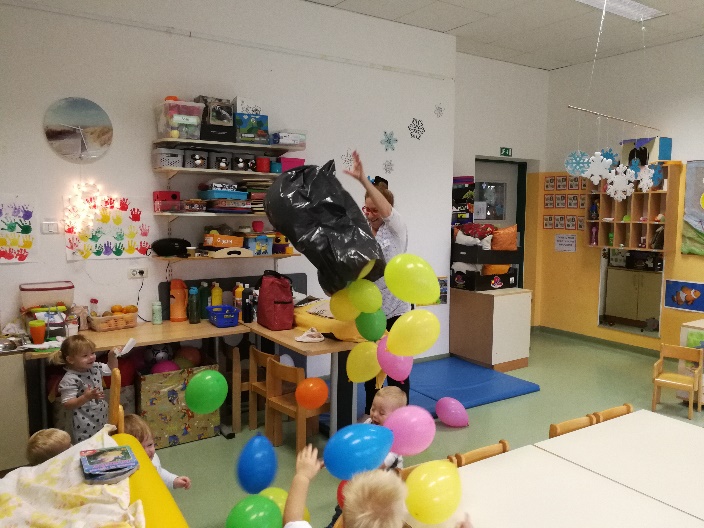 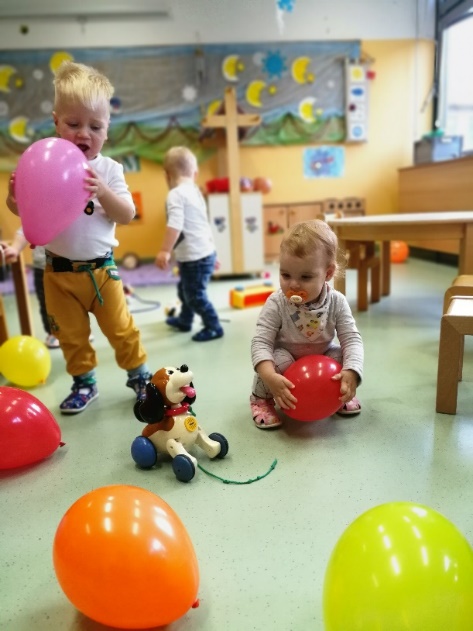 JEZIK:beremo skupaj, poimenujemo stvari, predmete, živali, barve..posluša svoji starosti primerne pravljice, zgodbice, uganke, pesmice ter pripovedi o dogodkih,pripoveduje ob ilustracijah po spominu, obnavlja pravljice, zgodbe,…sodeluje v igricah s prsti, v akcijskih igricah (Biba leze, biba gre  ...), bibarijah (poiščite pesmice in bibarije avtorice MSire Voglar),se nauči pesmico na pamet.UMETNOST:Glasbena umetnost:priporočamo glasbo, ki jo pojejo otroci ( npr. otroški pevski zbori) ali taki, ki ima vsaj kvalitetno glasbeno podlago,poslušajte ali imejte za zvočno ozadje različno glasbo od klasične do tradicionalne, navajam primere:https://www.youtube.com/watch?v=p_fprzrHvIM&list=PLxCaXhtm86O5otPSQyjMJiPcPjR_Zb_-V  ( pogosto smo ga poslušali)https://www.youtube.com/watch?v=0AnEzdlv0dE (avtorSaint-Saens je pisal za otroke)https://www.youtube.com/watch?v=a4lmvXYRfa4 (avtorSaint-Saens je pisal za otroke)https://www.youtube.com/watch?v=7D-Nj64uMW8https://www.youtube.com/watch?v=yRDivUb5EeA ( Blues)https://www.youtube.com/watch?v=r7gFNaGYEs8 ( narodnozabavna glasba)https://www.youtube.com/watch?v=jeDq3yrq03Y&list=RDjeDq3yrq03Y&start_radio=   1&t=5giba se in pleše s celim telesom, preizkuša možnosti gibanja posameznih telesnih delov, kombinira zaporednost in hkratnost gibanja,izdelamo ropotuljice iz embalaž, bobne, palčke iz veje,igrajte se igro, da se skrijete in  igrajte na inštrument, otrok vas mora poiskat…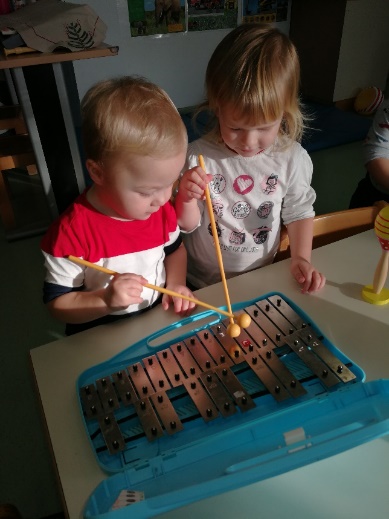 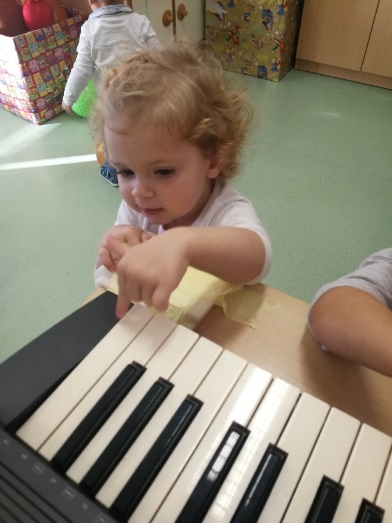 Likovna umetnost:riše z mehkimi svinčniki, kredami, ogljem, prsti  ...,slika s prsti, dlanmi, gobicami, zelo širokimi čopiči  ...,tiska z dlanmi, gobicami, predmeti, zmečkanim papirjem  ...,gnete, modelira slano testo, (ki ga lahko sami izdelate) glino, plastelin, mivko  ...,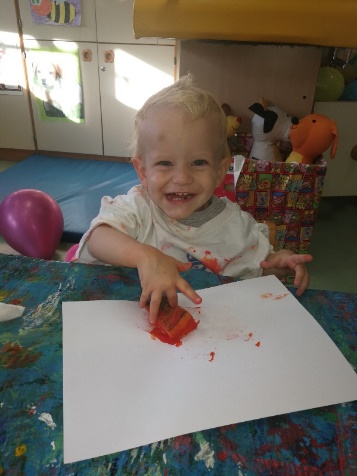 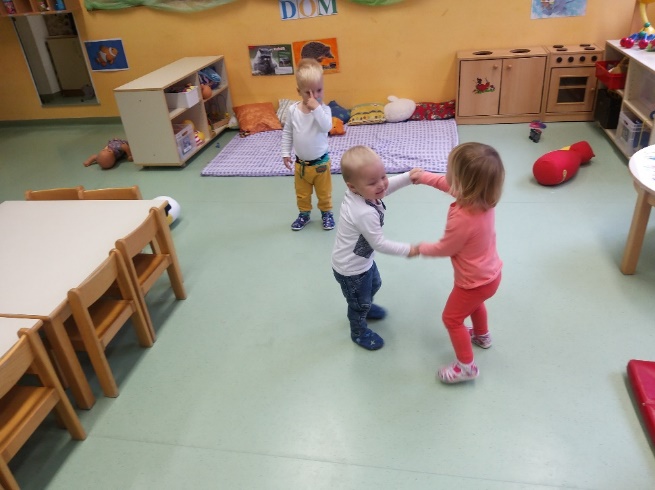 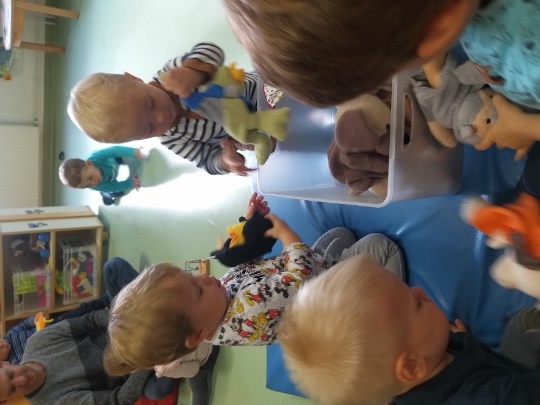 Plesna umetnost:si izmišlja gibe, gibalna zaporedja in telesne položaje,giba se in pleše s celim telesom, preizkuša možnosti gibanja posameznih telesnih delov, kombinira zaporednost in hkratnost gibanja,primer otroških plesov:https://www.youtube.com/watch?v=XLHsFJMva9Ahttps://www.youtube.com/watch?v=UfIah6WInJkDramska umetnost:Izdelamo lutke iz nogavic, rokavov, rokavic, kuhalnic,…se igra in posnema živali, ljudi,igra se preproste gibalne, ritmične, govorne igre,uporablja predmete tako, da predstavljajo druge predmeDRUŽBA:si ogledate posnetek knjižnice, galerije, ceste, Škocjanskega zatoka ali drugih parkov,se pogovarja z odraslimi o družinskih članih in dogodkih o Corornavirusu,prometna varnost ( https://www.avp-rs.si/varnost-v-prometu/varnostni-pas/ )sprehod v domačem kraju, opazovanje posebnosti….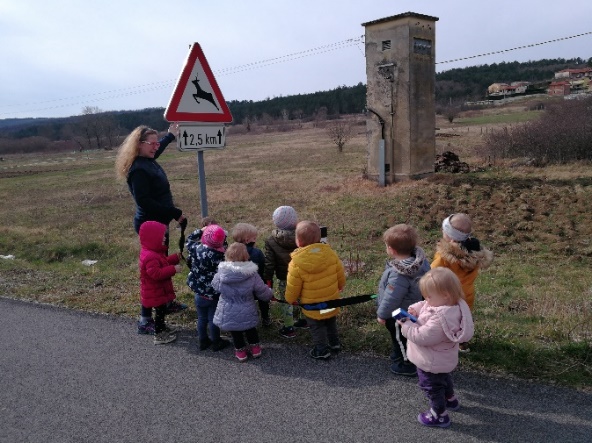 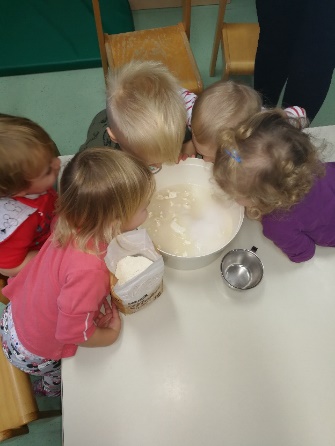 NARAVA:posnema glasove in gibanje živih bitij, predmetov, igrač, strojev idr.,se igra z različnimi predmeti živalskega, rastlinskega in neživega izvora (usnje, kamenčki, školjke, les ...) ter z različnimi snovmi (mivka, voda ...) in pojavi (veter, svetloba, senca ...),posluša zgodbe o naravi,sodeluje v pogovoru o tem, kaj mu prija in kaj  ne ter kaj lahko stori za dobro počutje (pije, ko je žejen, obleče se, ko ga zebe ipd.),se navaja na negovanje svojega telesa (umivanje rok, brisanje nosa, čiščenje zob ...),poskuša raznovrstno hrano in se pogovarja o tem,se igra z vodo (v vodo meče različne predmete, predmete suši), z ledom,se igra z mlinčki in ladjicami…se igra s plastičnimi materiali (plastelin, glina), preoblikuje (žica, plastelin, glina ....) in elastične materiale (elastika ...),opazuje spremembe na nebu in vremenske pojave.MATEMATIKA:šteje kar tako, iz veselja, šteje, ko skače, ko poje pesmice,se igra in izdeluje ritmične instrumente, igra se igre, v katerih zazna ritem in ga ponovi,opazuje, kje vse se pojavijo številke (na igračah, hišne številke in podobno), se igra s telefonom,posnema štetje s prsti pri odraslih in drugih otrocih in se igra s sencami prstov,sortira iz enega pladnja v dve škatlici,se igra z odraslim igre ena meni, ena tebi,opazuje vzorce na oblačilih, igračah, vsakdanjih predmetih, slikah, fotografijah (zidno okrasje, mozaiki, labirinti, grški vzorci, ograje na trdnjavah).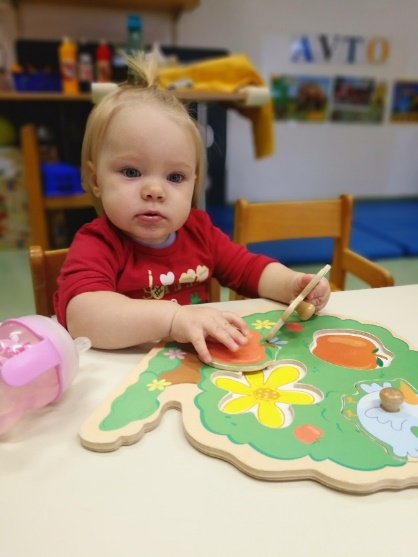 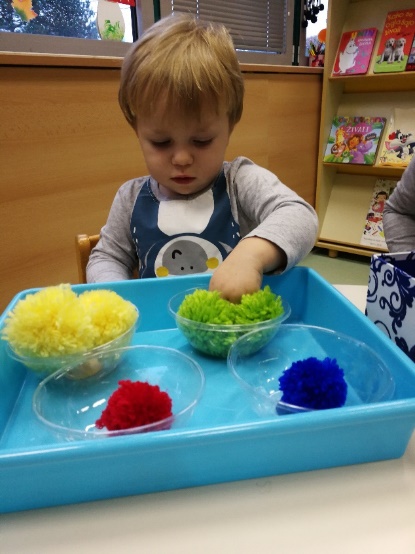 Pripravila: vzgojiteljica Nataša Živkovič